О внесении изменений и дополнений  в решение Совета сельского поселения Зареченский  сельсовет муниципального района Кугарчинский район  Республики Башкортостан  № 70 от  04.04.2014 года «О бюджетном процессе в сельском поселенииЗареченский сельсовет муниципального районаКугарчинский район Республики Башкортостан»     В соответствии с Федеральным законом от 2 августа  2019 года № 278-ФЗ «О внесении изменений в Бюджетный кодекс РФ и отдельные законодательные акты РФ в целях совершенствования правового регулирования отношений в сфере государственных (муниципальных) заимствований, управления государственным (муниципальным) долгом и государственными финансовыми активами РФ и признании утратившими силу Федерального закона «Об особенностях эмиссии и обращения государственных и муниципальных ценных бумаг»,  Совет сельского поселения  Зареченский сельсовет муниципального района Кугарчинский район Республики Башкортостан   решил:           1. Внести в решение Совета сельского поселения Зареченский  сельсовет муниципального района Кугарчинский район Республики Башкортостан  от «04» апреля 2014 года № 70«О бюджетном процессе в сельском поселении Зареченский сельсовет муниципального района Кугарчинский район Республики Башкортостан» следующее изменение: Ст.11  п.3  дополнить абзацем: государственные (муниципальные) заказчики вправе заключать государственные (муниципальные) контракты в период отзыва лимитов бюджетных обязательств в целях их приведения в соответствие с законом (решением) о бюджете в размере, не превышающем объема принимаемых бюджетных обязательств, поставленных на учет в порядке, установленном финансовым органом.Ст.14 дополнить абзацем : В случае нарушения получателями предусмотренных настоящей статьей субсидий, установленных при их предоставлении, соответствующие средства подлежат возврату в соответствующий бюджет бюджетной системы Российской Федерации.Ст. 38 п.10 изложить в новой редакции : верхний предел государственного (муниципального) внутреннего долга и (или) верхний предел государственного (муниципального) внешнего долга по состоянию на 1 января года, следующего за очередным финансовым годом и каждым годом планового периода (очередным финансовым годом). Ст.39  п.7 изложить в новой редакции :  верхний предел государственного (муниципального) внутреннего долга и (или) верхний предел государственного (муниципального) внешнего долга по состоянию на 1 января года, следующего за очередным финансовым годом и каждым годом планового периода (очередным финансовым годом).            Ст.39 п.12 изложить в следующей редакции: реестры источников  доходов бюджетов  бюджетной системы Российской Федерации,           Ст.27 изложить в новой редакции 1.От имени поселения Зареченский  сельсовет право осуществления муниципальных заимствований поселения Зареченский сельсовет 
в соответствии с положениями Бюджетного кодекса и уставом поселения  Зареченский сельсовет принадлежит администрации поселения Зареченский сельсовет.                                              2. Программа муниципальных внешних заимствований на очередной финансовый год и плановый период (очередной финансовый год) представляет собой перечень бюджетных кредитов, привлекаемых в местный бюджет из федерального бюджета в иностранной валюте в рамках использования целевых иностранных кредитов и (или) погашаемых в иностранной валюте в очередном финансовом году и плановом периоде (очередном финансовом году).3. Программой муниципальных внешних заимствований определяются:1) объем привлечения средств в местный бюджет и сроки погашения долговых обязательств, возникающих по бюджетным кредитам, привлекаемым в очередном финансовом году и плановом периоде (очередном финансовом году) в местный бюджет из федерального бюджета в иностранной валюте в рамках использования целевых иностранных кредитов;2) объем погашения долговых обязательств муниципального образования в очередном финансовом году и плановом периоде (очередном финансовом году), возникших по бюджетным кредитам, привлеченным в местный бюджет из федерального бюджета в иностранной валюте в рамках использования целевых иностранных кредитов.4. Программа муниципальных внешних заимствований на очередной финансовый год и плановый период (очередной финансовый год) является приложением к решению о местном бюджете на очередной финансовый год и плановый период (очередной финансовый год).;  2.  Данное решение подлежит обнародованию на информационном стенде в  Администрации сельского поселения  Зареченский  сельсовет муниципального района Кугарчинский район Республики Башкортостан  по адресу: Республика Башкортостан, Кугарчинский район, д. Воскресенское  , ул. 70 лет Октября  д.34, на официальном сайте Администрации сельского поселения Зареченский  сельсовет муниципального района Кугарчинский район Республики Башкортостан    http://zareche102.ru/         3. Контроль по выполнению настоящего решения оставляю за собой.Глава сельского поселения                        И.З. Масягутов 07.07.2020   № 29БАШ6ОРТОСТАН  РЕСПУБЛИКА№ЫК9г1рсен районы муниципаль районыны5 Заречье ауыл Советы ауыл бил1м13е Советы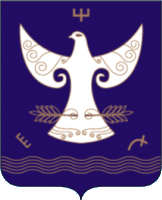 РЕСПУБЛИКА  БАШКОРТОСТАНСовет сельского поселения    Зареченский сельсовет муниципального района Кугарчинский район РЕСПУБЛИКА  БАШКОРТОСТАНСовет сельского поселения    Зареченский сельсовет муниципального района Кугарчинский район 453332, Воскресенк ауылы,Октябр8ы5 70 йыллы7ы исеменд1ге урамы, 34,  тел. 8 (34789) 2-33-41453332, д.Воскресенское,ул. 70-лет Октября, 34,                                                тел. 8 (34789) 2-33-41453332, д.Воскресенское,ул. 70-лет Октября, 34,                                                тел. 8 (34789) 2-33-41:АРАР:АРАР                      РЕШЕНИЕ                      РЕШЕНИЕСтатья 27.Осуществление муниципальных заимствований поселения Зареченский сельсовет